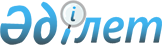 О внесении изменения и дополнения в постановление Правительства Республики Казахстан от 29 декабря 2012 года № 1778 "О Плане законопроектных работ Правительства Республики Казахстан на 2013 год"Постановление Правительства Республики Казахстан от 24 сентября 2013 года № 994      Правительство Республики Казахстан ПОСТАНОВЛЯЕТ:



      1. Внести в постановление Правительства Республики Казахстан от 29 декабря 2012 года № 1778 «О Плане законопроектных работ Правительства Республики Казахстан на 2013 год» (САПП Республики Казахстан, 2013 г., № 7, ст. 165) следующие изменение и дополнение:



      в Плане законопроектных работ Правительства Республики Казахстан на 2013 год, утвержденном указанным постановлением:



      строку, порядковый номер 38, исключить;



      дополнить строкой, порядковый номер 38-1, следующего содержания:

      «                                                                   ».



      2. Настоящее постановление вводится в действие со дня подписания.      Премьер-Министр

      Республики Казахстан                       С. Ахметов
					© 2012. РГП на ПХВ «Институт законодательства и правовой информации Республики Казахстан» Министерства юстиции Республики Казахстан
				38-1О внесении изменений и дополнений в некоторые законодательные акты Республики Казахстан по вопросам жилищных отношенийМРРИюньАвгустОктябрьНокин С.К.